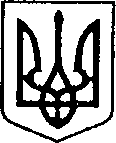 УКРАЇНАЧЕРНІГІВСЬКА ОБЛАСТЬН І Ж И Н С Ь К А    М І С Ь К А    Р А Д АВ И К О Н А В Ч И Й    К О М І Т Е ТР І Ш Е Н Н Явід 30 березня 2023 р.			м. Ніжин				№ 106Про збереження права дітей-сирітта дітей, позбавлених батьківського піклуванняна житлоВідповідно до статей 34, 42, 51, 52, 53, 59, 73 Закону України «Про місцеве самоврядування в Україні», Регламенту виконавчого комітету Ніжинської міської ради VIII скликання, затвердженого рішенням Ніжинської міської ради Чернігівської області від 24 грудня 2020 року № 27-4/2020, протоколу засідання комісії з питань захисту прав дитини від 17.03.2023 р. та розглянувши клопотання служби у справах дітей, виконавчий комітет міської ради вирішив:1. На підставі статей 5, 17, 18, 25, Закону України «Про охорону дитинства», статей 32, 33 Закону України «Про забезпечення організаційно-правових умов соціального захисту дітей-сиріт або дітей позбавлених батьківського піклування, статті 11 Закону України «Про основи соціального захисту бездомних осіб і безпритульних дітей»,статті 71 Житлового Кодексу України, постанови Кабінету Міністрів України від 24.09.2008 року № 866 «Питання діяльності органів опіки та піклування, пов’язаної із захистом прав дитини» зберегти право на житло та заборонити відчуження вказаного житлового приміщення до досягнення повноліття:1.1. За дитиною, позбавленою батьківського піклування, хххх,ххх р.н., за адресою: вулиця ххх, будинок ххх в місті Ніжині Чернігівської області, який має право користування даним будинком.1.2. За дитиною, позбавленою батьківського піклування, ххх, ххх р.н., за адресою: вулиця ххх, будинок ххх в місті Ніжині Чернігівської області, який має право користування даним будинком.1.3. За дитиною, позбавленою батьківського піклування, ххх, ххх р.н., за адресою: вулиця ххх, будинок ххх в місті Ніжині Чернігівської області, який має право користування даним будинком.1.4. За дитиною, позбавленою батьківського піклування, ххх, хх р.н., за адресою: вулиця ххх, будинок ххх в місті Ніжині Чернігівської області, яка має право користування даним будинком.1.5. За дитиною, позбавленою батьківського піклування, ххх, ххх р.н., за адресою: вулиця ххх, будинок хх в місті Ніжині Чернігівської області, яка має право користування даним будинком. 1.6. За дитиною, позбавленою батьківського піклування, ххх, ххх р.н., за адресою: вулиця ххх, будинок ххх, квартира ххх,  в місті Ніжині Чернігівської області, який має право користування даною квартирою. 1.7. За дитиною, позбавленою батьківського піклування, ххх, хх р.н., за адресою: вулиця ххх, будинок ххх, квартира ххх, в місті Ніжині Чернігівської області, яка має право користування даною квартирою.1.9. За дитиною-сиротою хххх, ххх р.н., за адресою: вулиця ххх, будинок ххх, в місті Ніжині Чернігівської області, який має право користування даним будинком. 1.10. За дитиною-сиротою ххх, ххх р.н., за адресою: вулиця ххх, будинок хх,в місті Ніжині Чернігівської області, який має право користування даним будинком. 1.11. За дитиною-сиротою хххх, ххх р.н., за адресою: вулиця ххх, будинок ххх, квартира ххх, в місті Ніжині Чернігівської області, яка має право користування даною квартирою.1.12. За дитиною-сиротою ххх, ххх р.н., за адресою: вулиця ххх, будинок ххх, квартира ххх, в місті Ніжині Чернігівської області, який має право користування даною квартирою.1.13. За дитиною, позбавленою батьківського піклування, ххх, ххх р.н., за адресою: вулиця ххх, будинок ххх, в селі ххх Ніжинського району Чернігівської області, який має право користування даним будинком.1.14. За дитиною, позбавленою батьківського піклування, ххх, ххх р.н., за адресою: вулиця ххх, будинок ххх, в селі ххх Ніжинського району Чернігівської області, який має право користування даним будинком. 1.15. За дитиною, позбавленою батьківського піклування, ххх, ххх р.н., за адресою: вулиця ххх, будинок хх, в місті Ніжині Чернігівської області, який має право користування даним будинком.1.16. За дитиною, позбавленою батьківського піклування, ххх, ххх р.н., за адресою: вулиця ххх, будинок ххх, в місті Ніжині Чернігівської області, яка має право користування даним будинком. 1.17. За дитиною, позбавленою батьківського піклування, ххх, ххх р.н., за адресою: вулиця ххх, будинок ххх, в місті Ніжині Чернігівської області, який має право користування даним будинком. 1.18. За дитиною, позбавленою батьківського піклування, ххх, ххх р.н., за адресою: вулиця ххх, будинок ххх, корпус ххх, квартира ххх, в місті Ніжині Чернігівської області, яка має право користування даною квартирою. 1.19. За дитиною, позбавленою батьківського піклування, ххх, ххх р.н. за адресою: вулиця ххх, будинок хох, в місті Ніжині Чернігівської області, яка має право користування даним будинком.2. Начальнику служби у справах дітей Наталії Рацин забезпечити оприлюднення даного рішення на офіційному сайті міської ради протягом 5 робочих днів з дня його прийняття.3. Контроль за виконанням рішення покласти на заступника міського голови з питань діяльності виконавчих органів ради Ірину Грозенко.Міський голова                                                            Олександр КОДОЛАПояснювальна запискадо проекту рішення «Про збереження права дітей-сиріт та дітей, позбавлених батьківського піклування на житло»Відповідно до статей 34, 42, 51, 52, 53, 59, 73 Закону України «Про місцеве самоврядування в Україні», виконавчий комітет міської ради має право розглядати питання щодо правових засад захисту прав малолітніх (неповнолітніх) дітей.З метою захисту прав та інтересів малолітніх та неповнолітніх дітей, на підставі статей 5, 17, 18, 25, Закону України «Про охорону дитинства», статей 32, 33 Закону України «Про забезпечення організаційно-правових умов соціального захисту дітей-сиріт або дітей позбавлених батьківського піклування, статті 11 Закону України «Про основи соціального захисту бездомних осіб і безпритульних дітей»,статті 71 Житлового Кодексу України, постанови Кабінету Міністрів України від 24.09.2008 року № 866 «Питання діяльності органів опіки та піклування, пов’язаної із захистом прав дитини» за дітьми-сиротами та дітьми, позбавленими батьківського піклування, а також особами з їх числа зберігається право на житло, в якому вони проживали з батьками, рідними до встановлення опіки, піклування, влаштування в прийомні сім’ї, дитячі будинки сімейного типу, заклади для дітей-сиріт та дітей, позбавлених батьківського піклування, у порядку, встановленому Кабінетом Міністрів України. Тому, виконавчий комітет Ніжинської міської ради, як орган опіки та піклування приймає рішення про збереження житла дітей-сиріт, дітей, позбавлених батьківського піклування.Даний проект рішення містить інформацію, яка належить до конфіденційної та без згоди осіб, яких вона стосується, опублікуванню не підлягає відповідно до статті 32 Конституції України, статей 301, 302 Цивільного кодексу України, Закону України «Про доступ до публічної інформації» №2939-VIвід 13.01.2011р., «Про захист персональних даних» №2297-VIвід 01.06.2010 р. Проект рішення оприлюднений на сайті Ніжинської міської ради з 21.03.2023 р.Даний проект рішення потребує дострокового розгляду, оскільки рішення стосується соціально-правового захисту дітей.	Враховуючи вищевикладене, проект рішення «Про збереження права дітей-сиріт та дітей, позбавлених батьківського піклування на житло» може бути розглянутий на засіданні виконавчого комітету з позитивним вирішенням питання.	Доповідати проект рішення «Про збереження права дітей-сиріт та дітей, позбавлених батьківського піклування на житло» на засіданні виконавчого комітету Ніжинської міської ради буде начальник служби у справах дітей Наталія Рацин.Заступник міського головиз питань діяльностівиконавчих органів ради                                                           Ірина ГРОЗЕНКОВізують:Начальник служби у справах дітей                                Наталія РАЦИНЗаступник міського головиз питань діяльності виконавчих органів ради               Ірина ГРОЗЕНКОКеруючий справами виконавчого комітету Ніжинської міської ради					Валерій САЛОГУБНачальник відділу юридично-кадровогозабезпечення			В’ячеслав ЛЕГА